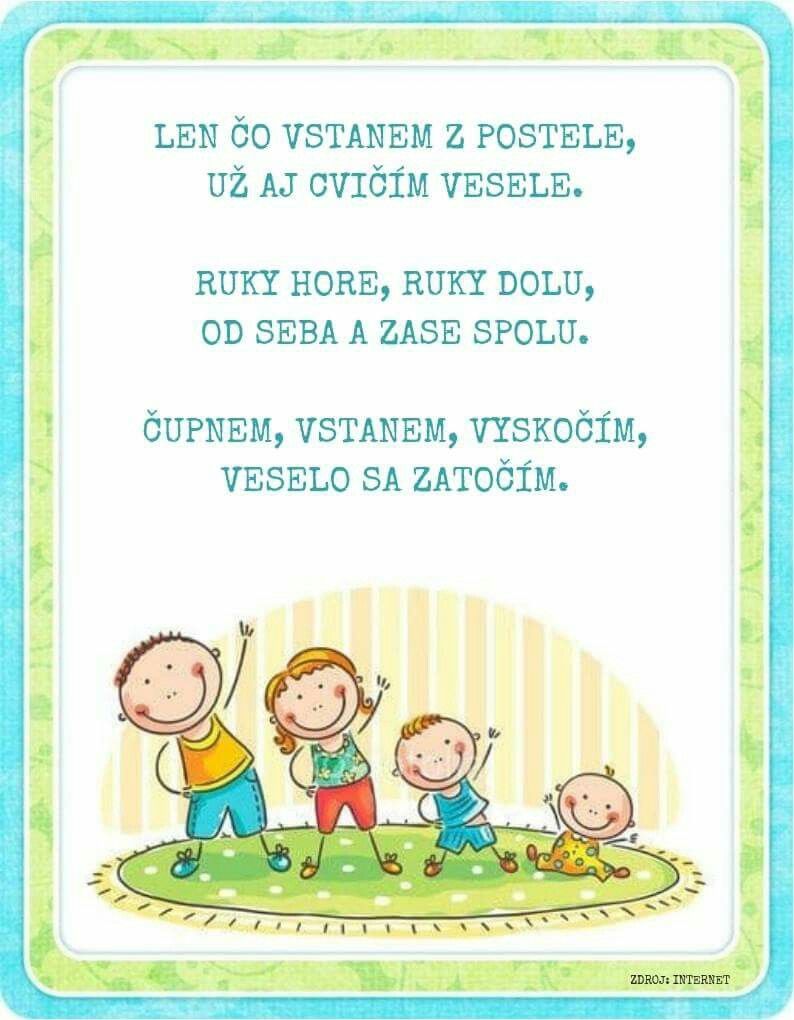                                     ZACVIČME  SI SPOLU CELÁ  RODINKA.